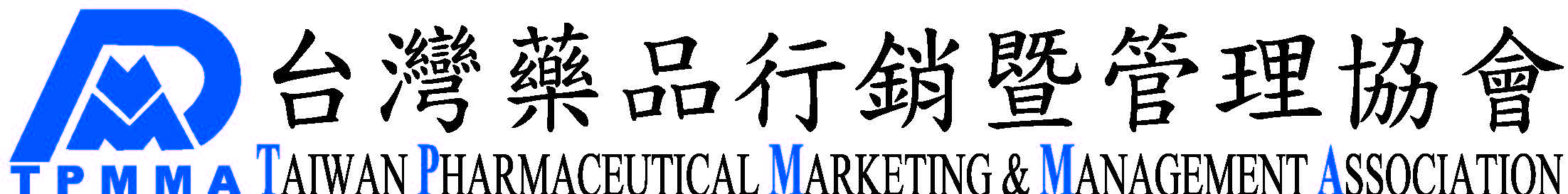 特定會員入會申請表格　　會員編號(協會填寫)：	　　	　年月日姓中文：中文：中文：MR認證字號：MR認證字號：MR認證字號：MR認證字號：MR認證字號：MR認證字號：名英文：英文：英文：MR認證字號：MR認證字號：MR認證字號：MR認證字號：MR認證字號：MR認證字號：性別身分證字號：身分證字號：身分證字號：身分證字號：身分證字號：身分證字號：身分證字號：生日民國年月日民國年月日血型：血型：血型：血型：血型：血型：血型：學歷經公司　　　　職稱　　服務年資（期間）公司　　　　職稱　　服務年資（期間）公司　　　　職稱　　服務年資（期間）公司　　　　職稱　　服務年資（期間）公司　　　　職稱　　服務年資（期間）公司　　　　職稱　　服務年資（期間）公司　　　　職稱　　服務年資（期間）公司　　　　職稱　　服務年資（期間）公司　　　　職稱　　服務年資（期間）歷現職公司職職名稱稱稱公司電話電話地址傳真傳真住宅地址電話電話住宅地址傳真傳真行動E-mailE-mailE-mail電話AddAddAdd熟諳特殊技能特殊技能特殊技能語文特殊技能特殊技能特殊技能接受過之訓練特定會員資格請勾選:□傑出藥品專業經理人(POMC)當選人。□醫藥行銷師(MR)取得認證者。□醫藥行銷師(MR)基礎教育課程之學員。□其他經理事會通過得為特定會員者。請勾選:□傑出藥品專業經理人(POMC)當選人。□醫藥行銷師(MR)取得認證者。□醫藥行銷師(MR)基礎教育課程之學員。□其他經理事會通過得為特定會員者。請勾選:□傑出藥品專業經理人(POMC)當選人。□醫藥行銷師(MR)取得認證者。□醫藥行銷師(MR)基礎教育課程之學員。□其他經理事會通過得為特定會員者。請勾選:□傑出藥品專業經理人(POMC)當選人。□醫藥行銷師(MR)取得認證者。□醫藥行銷師(MR)基礎教育課程之學員。□其他經理事會通過得為特定會員者。請勾選:□傑出藥品專業經理人(POMC)當選人。□醫藥行銷師(MR)取得認證者。□醫藥行銷師(MR)基礎教育課程之學員。□其他經理事會通過得為特定會員者。請勾選:□傑出藥品專業經理人(POMC)當選人。□醫藥行銷師(MR)取得認證者。□醫藥行銷師(MR)基礎教育課程之學員。□其他經理事會通過得為特定會員者。請勾選:□傑出藥品專業經理人(POMC)當選人。□醫藥行銷師(MR)取得認證者。□醫藥行銷師(MR)基礎教育課程之學員。□其他經理事會通過得為特定會員者。請勾選:□傑出藥品專業經理人(POMC)當選人。□醫藥行銷師(MR)取得認證者。□醫藥行銷師(MR)基礎教育課程之學員。□其他經理事會通過得為特定會員者。請勾選:□傑出藥品專業經理人(POMC)當選人。□醫藥行銷師(MR)取得認證者。□醫藥行銷師(MR)基礎教育課程之學員。□其他經理事會通過得為特定會員者。